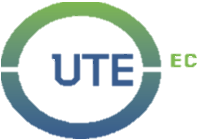 FORMULARIO ÚNICO PARA PRESENTACIÓN DE DENUNCIAS E INFORMES DE FALTAS DISCIPLINARIASFORMULARIO ÚNICO PARA PRESENTACIÓN DE DENUNCIAS E INFORMES DE FALTAS DISCIPLINARIASFORMULARIO ÚNICO PARA PRESENTACIÓN DE DENUNCIAS E INFORMES DE FALTAS DISCIPLINARIASFORMULARIO ÚNICO PARA PRESENTACIÓN DE DENUNCIAS E INFORMES DE FALTAS DISCIPLINARIASFORMULARIO ÚNICO PARA PRESENTACIÓN DE DENUNCIAS E INFORMES DE FALTAS DISCIPLINARIASFORMULARIO ÚNICO PARA PRESENTACIÓN DE DENUNCIAS E INFORMES DE FALTAS DISCIPLINARIASFORMULARIO ÚNICO PARA PRESENTACIÓN DE DENUNCIAS E INFORMES DE FALTAS DISCIPLINARIASNota: El presente documento será el único válido para la entrega de denuncias en contra de estudiantes, docentes e investigadores, así como informes realizados por una autoridad administrativa o académica de la Universidad UTE para efectos de los procesos disciplinarios. Todos los campos que no se encuentren marcados como *opcional deberán ser llenados de forma obligatoria con la mayor claridad posible.Nota: El presente documento será el único válido para la entrega de denuncias en contra de estudiantes, docentes e investigadores, así como informes realizados por una autoridad administrativa o académica de la Universidad UTE para efectos de los procesos disciplinarios. Todos los campos que no se encuentren marcados como *opcional deberán ser llenados de forma obligatoria con la mayor claridad posible.Nota: El presente documento será el único válido para la entrega de denuncias en contra de estudiantes, docentes e investigadores, así como informes realizados por una autoridad administrativa o académica de la Universidad UTE para efectos de los procesos disciplinarios. Todos los campos que no se encuentren marcados como *opcional deberán ser llenados de forma obligatoria con la mayor claridad posible.Nota: El presente documento será el único válido para la entrega de denuncias en contra de estudiantes, docentes e investigadores, así como informes realizados por una autoridad administrativa o académica de la Universidad UTE para efectos de los procesos disciplinarios. Todos los campos que no se encuentren marcados como *opcional deberán ser llenados de forma obligatoria con la mayor claridad posible.Nota: El presente documento será el único válido para la entrega de denuncias en contra de estudiantes, docentes e investigadores, así como informes realizados por una autoridad administrativa o académica de la Universidad UTE para efectos de los procesos disciplinarios. Todos los campos que no se encuentren marcados como *opcional deberán ser llenados de forma obligatoria con la mayor claridad posible.Nota: El presente documento será el único válido para la entrega de denuncias en contra de estudiantes, docentes e investigadores, así como informes realizados por una autoridad administrativa o académica de la Universidad UTE para efectos de los procesos disciplinarios. Todos los campos que no se encuentren marcados como *opcional deberán ser llenados de forma obligatoria con la mayor claridad posible.Nota: El presente documento será el único válido para la entrega de denuncias en contra de estudiantes, docentes e investigadores, así como informes realizados por una autoridad administrativa o académica de la Universidad UTE para efectos de los procesos disciplinarios. Todos los campos que no se encuentren marcados como *opcional deberán ser llenados de forma obligatoria con la mayor claridad posible.Nota: El presente documento será el único válido para la entrega de denuncias en contra de estudiantes, docentes e investigadores, así como informes realizados por una autoridad administrativa o académica de la Universidad UTE para efectos de los procesos disciplinarios. Todos los campos que no se encuentren marcados como *opcional deberán ser llenados de forma obligatoria con la mayor claridad posible.1. INFORMACIÓN DEL DENUNCIANTE Y/O INFORMANTE1. INFORMACIÓN DEL DENUNCIANTE Y/O INFORMANTE1. INFORMACIÓN DEL DENUNCIANTE Y/O INFORMANTE1. INFORMACIÓN DEL DENUNCIANTE Y/O INFORMANTE1. INFORMACIÓN DEL DENUNCIANTE Y/O INFORMANTE1. INFORMACIÓN DEL DENUNCIANTE Y/O INFORMANTE1. INFORMACIÓN DEL DENUNCIANTE Y/O INFORMANTE1. INFORMACIÓN DEL DENUNCIANTE Y/O INFORMANTENombres y apellidos completos:Nombres y apellidos completos:Nro. del documento de identificación (Cédula o pasaporte):Nro. del documento de identificación (Cédula o pasaporte):Correo electrónico institucional y/o personal para recibir notificaciones:Correo electrónico institucional y/o personal para recibir notificaciones:Nro. de teléfono del denunciante y/o informante:Nro. de teléfono del denunciante y/o informante:Calidad en la que presenta la denuncia o informe en la UTE Calidad en la que presenta la denuncia o informe en la UTE Indicación del lugar exacto de trabajo y/o estudios:Indicación del lugar exacto de trabajo y/o estudios:Facultad o área: Carrera:Campus:Campus:Bloque:Bloque:2. INFORMACIÓN DEL DENUNCIADO O DENUNCIADOS2. INFORMACIÓN DEL DENUNCIADO O DENUNCIADOS2. INFORMACIÓN DEL DENUNCIADO O DENUNCIADOS2. INFORMACIÓN DEL DENUNCIADO O DENUNCIADOS2. INFORMACIÓN DEL DENUNCIADO O DENUNCIADOS2. INFORMACIÓN DEL DENUNCIADO O DENUNCIADOS2. INFORMACIÓN DEL DENUNCIADO O DENUNCIADOS2. INFORMACIÓN DEL DENUNCIADO O DENUNCIADOSNombres y apellidos completos:Nombres y apellidos completos:Correo electrónico institucional y/o personal para recibir la citación y/o notificación:Correo electrónico institucional y/o personal para recibir la citación y/o notificación:Nro. de teléfono del denunciado:Nro. de teléfono del denunciado:Calidad que ostenta el denunciado en la UTE:Calidad que ostenta el denunciado en la UTE:Indicación del lugar exacto de trabajo y/o estudios:Indicación del lugar exacto de trabajo y/o estudios:Facultad o área: Carrera:Campus:Bloque:Bloque:Semestre:3. RELATO CLARO Y PRECISO DE LOS HECHOS QUE SE DENUNCIA Y/O INFORMA CON INDICACIÓN DEL LUGAR Y FECHA EN QUE OCURRIERON - LLENAR EN ESTE CAMPO3. RELATO CLARO Y PRECISO DE LOS HECHOS QUE SE DENUNCIA Y/O INFORMA CON INDICACIÓN DEL LUGAR Y FECHA EN QUE OCURRIERON - LLENAR EN ESTE CAMPO3. RELATO CLARO Y PRECISO DE LOS HECHOS QUE SE DENUNCIA Y/O INFORMA CON INDICACIÓN DEL LUGAR Y FECHA EN QUE OCURRIERON - LLENAR EN ESTE CAMPO3. RELATO CLARO Y PRECISO DE LOS HECHOS QUE SE DENUNCIA Y/O INFORMA CON INDICACIÓN DEL LUGAR Y FECHA EN QUE OCURRIERON - LLENAR EN ESTE CAMPO3. RELATO CLARO Y PRECISO DE LOS HECHOS QUE SE DENUNCIA Y/O INFORMA CON INDICACIÓN DEL LUGAR Y FECHA EN QUE OCURRIERON - LLENAR EN ESTE CAMPO3. RELATO CLARO Y PRECISO DE LOS HECHOS QUE SE DENUNCIA Y/O INFORMA CON INDICACIÓN DEL LUGAR Y FECHA EN QUE OCURRIERON - LLENAR EN ESTE CAMPO3. RELATO CLARO Y PRECISO DE LOS HECHOS QUE SE DENUNCIA Y/O INFORMA CON INDICACIÓN DEL LUGAR Y FECHA EN QUE OCURRIERON - LLENAR EN ESTE CAMPO3. RELATO CLARO Y PRECISO DE LOS HECHOS QUE SE DENUNCIA Y/O INFORMA CON INDICACIÓN DEL LUGAR Y FECHA EN QUE OCURRIERON - LLENAR EN ESTE CAMPO4. FUNDAMENTOS DE DERECHO4. FUNDAMENTOS DE DERECHO4. FUNDAMENTOS DE DERECHO4. FUNDAMENTOS DE DERECHO4. FUNDAMENTOS DE DERECHOLey Orgánica de Educación Superior (Art. 207)Estatuto de la Universidad UTE (Art. 66)Reglamento de procesos disciplinarios (Art. 11)Ley Orgánica de Educación Superior (Art. 207)Estatuto de la Universidad UTE (Art. 66)Reglamento de procesos disciplinarios (Art. 11)Ley Orgánica de Educación Superior (Art. 207)Estatuto de la Universidad UTE (Art. 66)Reglamento de procesos disciplinarios (Art. 11)Ley Orgánica de Educación Superior (Art. 207)Estatuto de la Universidad UTE (Art. 66)Reglamento de procesos disciplinarios (Art. 11)Ley Orgánica de Educación Superior (Art. 207)Estatuto de la Universidad UTE (Art. 66)Reglamento de procesos disciplinarios (Art. 11)5. PRUEBA QUE SE ADJUNTA (Las pruebas deberán estar debidamente enumeradas y descritas.)Entre la prueba que se puede adjuntar se encuentra: certificaciones institucionales de entidades públicas y/o privadas, videos, capturas de pantalla, fotografías, audios, documentos, entre otros** Las pruebas enumeradas deberán adjuntarse fuera del formulario como anexos al presente.5. PRUEBA QUE SE ADJUNTA (Las pruebas deberán estar debidamente enumeradas y descritas.)Entre la prueba que se puede adjuntar se encuentra: certificaciones institucionales de entidades públicas y/o privadas, videos, capturas de pantalla, fotografías, audios, documentos, entre otros** Las pruebas enumeradas deberán adjuntarse fuera del formulario como anexos al presente.5. PRUEBA QUE SE ADJUNTA (Las pruebas deberán estar debidamente enumeradas y descritas.)Entre la prueba que se puede adjuntar se encuentra: certificaciones institucionales de entidades públicas y/o privadas, videos, capturas de pantalla, fotografías, audios, documentos, entre otros** Las pruebas enumeradas deberán adjuntarse fuera del formulario como anexos al presente.5. PRUEBA QUE SE ADJUNTA (Las pruebas deberán estar debidamente enumeradas y descritas.)Entre la prueba que se puede adjuntar se encuentra: certificaciones institucionales de entidades públicas y/o privadas, videos, capturas de pantalla, fotografías, audios, documentos, entre otros** Las pruebas enumeradas deberán adjuntarse fuera del formulario como anexos al presente.5. PRUEBA QUE SE ADJUNTA (Las pruebas deberán estar debidamente enumeradas y descritas.)Entre la prueba que se puede adjuntar se encuentra: certificaciones institucionales de entidades públicas y/o privadas, videos, capturas de pantalla, fotografías, audios, documentos, entre otros** Las pruebas enumeradas deberán adjuntarse fuera del formulario como anexos al presente.6. SOLICITUD DE DECLARACIONES DE TESTIGOS (Solicito que las siguientes personas declaren en la audiencia única de sustanciación)6. SOLICITUD DE DECLARACIONES DE TESTIGOS (Solicito que las siguientes personas declaren en la audiencia única de sustanciación)6. SOLICITUD DE DECLARACIONES DE TESTIGOS (Solicito que las siguientes personas declaren en la audiencia única de sustanciación)6. SOLICITUD DE DECLARACIONES DE TESTIGOS (Solicito que las siguientes personas declaren en la audiencia única de sustanciación)6. SOLICITUD DE DECLARACIONES DE TESTIGOS (Solicito que las siguientes personas declaren en la audiencia única de sustanciación)Nombres y apellidosNro. de cédula o pasaporteNro. de cédula o pasaporteCorreo electrónico institucional y/o personalHechos sobre los cuales declararán7. SOLICITUD DE PRÁCTICA DE DILIGENCIAS PROBATORIAS (*opcional)7. SOLICITUD DE PRÁCTICA DE DILIGENCIAS PROBATORIAS (*opcional)7. SOLICITUD DE PRÁCTICA DE DILIGENCIAS PROBATORIAS (*opcional)7. SOLICITUD DE PRÁCTICA DE DILIGENCIAS PROBATORIAS (*opcional)7. SOLICITUD DE PRÁCTICA DE DILIGENCIAS PROBATORIAS (*opcional)Declaro expresamente que la prueba solicitada en este numeral no se encuentra en mi poder y que no he podido acceder a ella debido a que la institución no me la ha proveído, por lo tanto, solicito que la Comisión de Asuntos Disciplinarios de la Universidad UTE disponga la entrega de información para que se incorpore esta prueba al proceso disciplinario a mi favor, en virtud de lo señalado en el Reglamento de Procesos Disciplinarios de la Universidad UTE.Declaro expresamente que la prueba solicitada en este numeral no se encuentra en mi poder y que no he podido acceder a ella debido a que la institución no me la ha proveído, por lo tanto, solicito que la Comisión de Asuntos Disciplinarios de la Universidad UTE disponga la entrega de información para que se incorpore esta prueba al proceso disciplinario a mi favor, en virtud de lo señalado en el Reglamento de Procesos Disciplinarios de la Universidad UTE.Declaro expresamente que la prueba solicitada en este numeral no se encuentra en mi poder y que no he podido acceder a ella debido a que la institución no me la ha proveído, por lo tanto, solicito que la Comisión de Asuntos Disciplinarios de la Universidad UTE disponga la entrega de información para que se incorpore esta prueba al proceso disciplinario a mi favor, en virtud de lo señalado en el Reglamento de Procesos Disciplinarios de la Universidad UTE.Declaro expresamente que la prueba solicitada en este numeral no se encuentra en mi poder y que no he podido acceder a ella debido a que la institución no me la ha proveído, por lo tanto, solicito que la Comisión de Asuntos Disciplinarios de la Universidad UTE disponga la entrega de información para que se incorpore esta prueba al proceso disciplinario a mi favor, en virtud de lo señalado en el Reglamento de Procesos Disciplinarios de la Universidad UTE.Declaro expresamente que la prueba solicitada en este numeral no se encuentra en mi poder y que no he podido acceder a ella debido a que la institución no me la ha proveído, por lo tanto, solicito que la Comisión de Asuntos Disciplinarios de la Universidad UTE disponga la entrega de información para que se incorpore esta prueba al proceso disciplinario a mi favor, en virtud de lo señalado en el Reglamento de Procesos Disciplinarios de la Universidad UTE.(Favor antes de detallar la prueba indicar los motivos que no hicieron posible su acceso a ella y adjuntar como anexo los documentos que lo justifiquen)(Favor antes de detallar la prueba indicar los motivos que no hicieron posible su acceso a ella y adjuntar como anexo los documentos que lo justifiquen)(Favor antes de detallar la prueba indicar los motivos que no hicieron posible su acceso a ella y adjuntar como anexo los documentos que lo justifiquen)(Favor antes de detallar la prueba indicar los motivos que no hicieron posible su acceso a ella y adjuntar como anexo los documentos que lo justifiquen)(Favor antes de detallar la prueba indicar los motivos que no hicieron posible su acceso a ella y adjuntar como anexo los documentos que lo justifiquen)8. DATOS DEL ABOGADO PATROCINADOR, SI LO TUVIERE (Llenar este campo en caso de que la denuncia y/o informe sea presentado en conjunto con un abogado patrocinador de libre elección)8. DATOS DEL ABOGADO PATROCINADOR, SI LO TUVIERE (Llenar este campo en caso de que la denuncia y/o informe sea presentado en conjunto con un abogado patrocinador de libre elección)8. DATOS DEL ABOGADO PATROCINADOR, SI LO TUVIERE (Llenar este campo en caso de que la denuncia y/o informe sea presentado en conjunto con un abogado patrocinador de libre elección)8. DATOS DEL ABOGADO PATROCINADOR, SI LO TUVIERE (Llenar este campo en caso de que la denuncia y/o informe sea presentado en conjunto con un abogado patrocinador de libre elección)8. DATOS DEL ABOGADO PATROCINADOR, SI LO TUVIERE (Llenar este campo en caso de que la denuncia y/o informe sea presentado en conjunto con un abogado patrocinador de libre elección)Declaro expresamente que los datos consignados en el presente apartado se ciñen a mi elección libre y voluntaria de contar con un abogado patrocinador para el proceso disciplinario.Declaro expresamente que los datos consignados en el presente apartado se ciñen a mi elección libre y voluntaria de contar con un abogado patrocinador para el proceso disciplinario.Declaro expresamente que los datos consignados en el presente apartado se ciñen a mi elección libre y voluntaria de contar con un abogado patrocinador para el proceso disciplinario.Declaro expresamente que los datos consignados en el presente apartado se ciñen a mi elección libre y voluntaria de contar con un abogado patrocinador para el proceso disciplinario.Declaro expresamente que los datos consignados en el presente apartado se ciñen a mi elección libre y voluntaria de contar con un abogado patrocinador para el proceso disciplinario.Nombres y apellidos del abogado patrocinador:Nro. de matrícula profesional ycopia de su credencial:Correo electrónico:9. DECLARACIÓN DE VERACIDAD Y AUTENTICIDAD9. DECLARACIÓN DE VERACIDAD Y AUTENTICIDAD9. DECLARACIÓN DE VERACIDAD Y AUTENTICIDAD9. DECLARACIÓN DE VERACIDAD Y AUTENTICIDAD9. DECLARACIÓN DE VERACIDAD Y AUTENTICIDADDeclaro expresamente que los datos y documentos probatorios consignados en la presente denuncia y/o informe han sido obtenidos por medios lícitos, que no sufren de alteración alguna y que pueden ser usados por la Comisión de Asuntos Disciplinarios de la Universidad UTE para la instauración y sustanciación de un proceso disciplinario, de conformidad con el Estatuto de la Universidad UTE y el Reglamento de Procesos Disciplinarios de la Universidad UTE.Declaro expresamente que los datos y documentos probatorios consignados en la presente denuncia y/o informe han sido obtenidos por medios lícitos, que no sufren de alteración alguna y que pueden ser usados por la Comisión de Asuntos Disciplinarios de la Universidad UTE para la instauración y sustanciación de un proceso disciplinario, de conformidad con el Estatuto de la Universidad UTE y el Reglamento de Procesos Disciplinarios de la Universidad UTE.Declaro expresamente que los datos y documentos probatorios consignados en la presente denuncia y/o informe han sido obtenidos por medios lícitos, que no sufren de alteración alguna y que pueden ser usados por la Comisión de Asuntos Disciplinarios de la Universidad UTE para la instauración y sustanciación de un proceso disciplinario, de conformidad con el Estatuto de la Universidad UTE y el Reglamento de Procesos Disciplinarios de la Universidad UTE.Declaro expresamente que los datos y documentos probatorios consignados en la presente denuncia y/o informe han sido obtenidos por medios lícitos, que no sufren de alteración alguna y que pueden ser usados por la Comisión de Asuntos Disciplinarios de la Universidad UTE para la instauración y sustanciación de un proceso disciplinario, de conformidad con el Estatuto de la Universidad UTE y el Reglamento de Procesos Disciplinarios de la Universidad UTE.Declaro expresamente que los datos y documentos probatorios consignados en la presente denuncia y/o informe han sido obtenidos por medios lícitos, que no sufren de alteración alguna y que pueden ser usados por la Comisión de Asuntos Disciplinarios de la Universidad UTE para la instauración y sustanciación de un proceso disciplinario, de conformidad con el Estatuto de la Universidad UTE y el Reglamento de Procesos Disciplinarios de la Universidad UTE.FIRMA DEL DENUNCIANTE Y/O INFORMANTE(Adjuntar copia de la cédula de identidad)FIRMA DEL DENUNCIANTE Y/O INFORMANTE(Adjuntar copia de la cédula de identidad)FIRMA DEL ABOGADO PATROCINADOR (*Opcional)(Adjuntar credencial del abogado patrocinador)FIRMA DEL ABOGADO PATROCINADOR (*Opcional)(Adjuntar credencial del abogado patrocinador)FIRMA DEL ABOGADO PATROCINADOR (*Opcional)(Adjuntar credencial del abogado patrocinador)